RESULTADO – TOMADA DE PREÇON° 2024181TP54458HEMUO Instituto de Gestão e Humanização – IGH, entidade de direito privado e sem finslucrativos, classificado como Organização Social, vem tornar público o resultado daTomada de Preços, com a finalidade de adquirir bens, insumos e serviços para o HEMU -Hospital Estadual da Mulher, com endereço à Rua R-7, S/N, Setor Oeste, Goiânia, CEP:74.125-090.OBS: ENVIADO PDF DE CONFIRMAÇÃO BIONEXO COM AS INFORMAÇÕES DE RESULTADOVENCEDORPRODUTOQUANTVALORUNITÁRIO10.600,00VALORTOTAL10.600,00CAMARA P/CONSERVACAO DEVACINAS 100L01ELBER INDUSTRIA DEREFRIGERAÇÃOLTDA CNPJ:CAMARA VERTICAL P/CONSERVACAO DEMEDICAMENTOS/VACINAS 50L016.690,00TOTAL:6.690,0081.618.753/0001-6717.290,0054458/2024Goiânia/GO, 29 de janeiro de 2024.LUCAS AUGUSTOVITORINOAssinado de forma digital porLUCAS AUGUSTO VITORINODados: 2024.01.29 10:37:30 -03'00'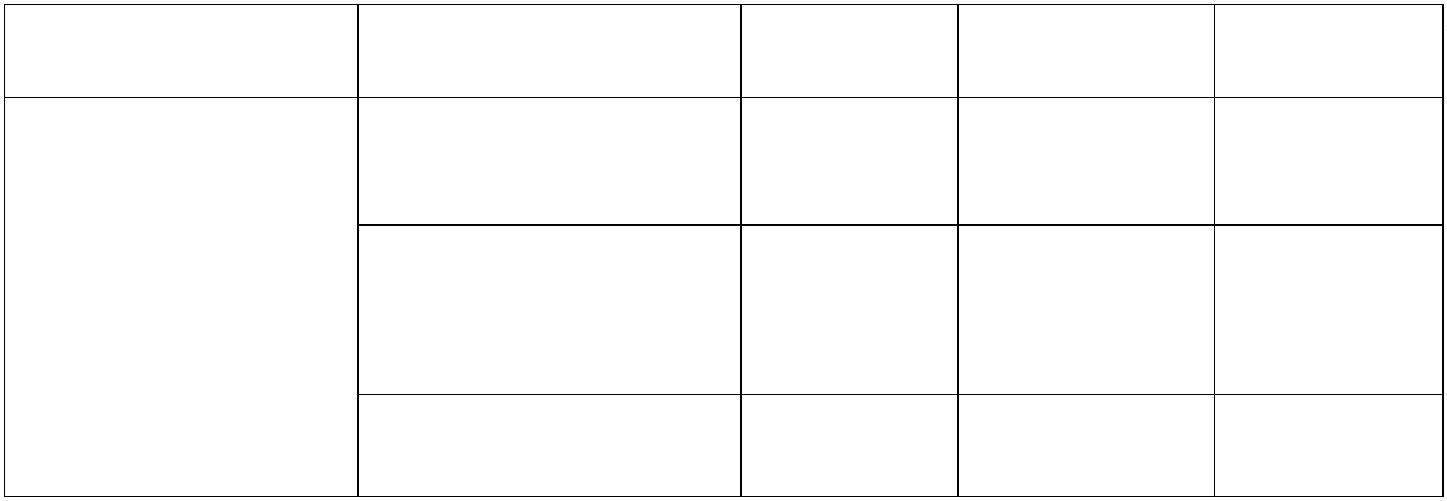 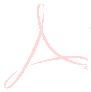 